Zespół Szkół 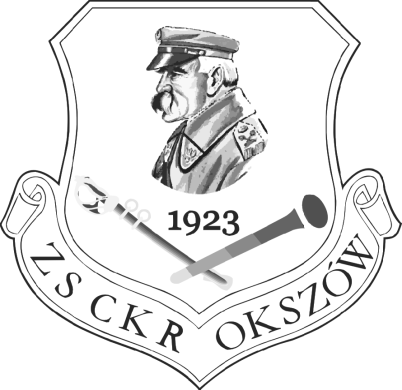 Centrum Kształcenia Rolniczego im. Józefa Piłsudskiego w OkszowieKarta zaliczenia praktyk zawodowych Imię i nazwisko ucznia - ……………………………………………………………………………………………Klasa  IV Technikum Mechanizacji Rolnictwa i Agrotroniki (311515)Rodzaj praktyki – praktyka warsztatowaNazwa i adres jednostki przyjmującej ucznia na praktykę: ……………………………………………………………………………………………………………………………………………………………………………………………………………………………………………………………………………………………… .LpTematyka praktyk DataOcenaPodpis opiekuna1,2Przygotowanie maszyn, urządzeń i narzędzi rolniczych do naprawy3,4Ocena stanu części, podzespołów i zespołów maszyn, urządzeń i narzędzi rolniczych5,6Regeneracja uszkodzonych części maszyn, urządzeń i narzędzi rolniczych7,8Przygotowanie do montażu części, podzespołów i zespołów maszyn, urządzeń i narzędzi rolniczych9,10Wykonanie montażu części, podzespołów oraz zespołów maszyn, urządzeń i narzędzi rolniczych